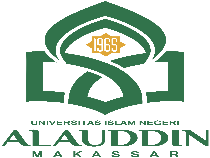 UNIVERSITAS ISLAM NEGERI ALAUDDIN MAKASSARUNIVERSITAS ISLAM NEGERI ALAUDDIN MAKASSARUNIVERSITAS ISLAM NEGERI ALAUDDIN MAKASSARUNIVERSITAS ISLAM NEGERI ALAUDDIN MAKASSARUNIVERSITAS ISLAM NEGERI ALAUDDIN MAKASSARUNIVERSITAS ISLAM NEGERI ALAUDDIN MAKASSARUNIVERSITAS ISLAM NEGERI ALAUDDIN MAKASSARUNIVERSITAS ISLAM NEGERI ALAUDDIN MAKASSARUNIVERSITAS ISLAM NEGERI ALAUDDIN MAKASSARUNIVERSITAS ISLAM NEGERI ALAUDDIN MAKASSARUNIVERSITAS ISLAM NEGERI ALAUDDIN MAKASSARUNIVERSITAS ISLAM NEGERI ALAUDDIN MAKASSARPERIODEPERIODEPERIODEFAKULTASFAKULTASFAKULTASTARBIYAH DAN KEGURUANTARBIYAH DAN KEGURUANTARBIYAH DAN KEGURUANTARBIYAH DAN KEGURUANTARBIYAH DAN KEGURUANTARBIYAH DAN KEGURUANTARBIYAH DAN KEGURUANTARBIYAH DAN KEGURUANTARBIYAH DAN KEGURUAN2018-20192018-20192018-2019PROGRAM STUDI     PROGRAM STUDI     PROGRAM STUDI     PENDIDIKAN ISLAM ANAK USIA DINI (PIAUD)PENDIDIKAN ISLAM ANAK USIA DINI (PIAUD)PENDIDIKAN ISLAM ANAK USIA DINI (PIAUD)PENDIDIKAN ISLAM ANAK USIA DINI (PIAUD)PENDIDIKAN ISLAM ANAK USIA DINI (PIAUD)PENDIDIKAN ISLAM ANAK USIA DINI (PIAUD)PENDIDIKAN ISLAM ANAK USIA DINI (PIAUD)PENDIDIKAN ISLAM ANAK USIA DINI (PIAUD)PENDIDIKAN ISLAM ANAK USIA DINI (PIAUD)2018-20192018-20192018-2019RENCANA PEMBELAJARAN SEMESTERRENCANA PEMBELAJARAN SEMESTERRENCANA PEMBELAJARAN SEMESTERRENCANA PEMBELAJARAN SEMESTERRENCANA PEMBELAJARAN SEMESTERRENCANA PEMBELAJARAN SEMESTERRENCANA PEMBELAJARAN SEMESTERRENCANA PEMBELAJARAN SEMESTERRENCANA PEMBELAJARAN SEMESTERRENCANA PEMBELAJARAN SEMESTERRENCANA PEMBELAJARAN SEMESTERRENCANA PEMBELAJARAN SEMESTERRENCANA PEMBELAJARAN SEMESTERRENCANA PEMBELAJARAN SEMESTERRENCANA PEMBELAJARAN SEMESTERRENCANA PEMBELAJARAN SEMESTERRENCANA PEMBELAJARAN SEMESTERRENCANA PEMBELAJARAN SEMESTERNAMA MATA KULIAHNAMA MATA KULIAHNAMA MATA KULIAHNAMA MATA KULIAHKODE Rumpun MKRumpun MKRumpun MKRumpun MKBobot (sks)SEMESTERSEMESTERTANGGAL REVISITANGGAL REVISITANGGAL REVISINO.DOKUMENNO.DOKUMENNO.DOKUMENPENDIDIKAN HIDUP BERSIH DAN SEHATPENDIDIKAN HIDUP BERSIH DAN SEHATPENDIDIKAN HIDUP BERSIH DAN SEHATPENDIDIKAN HIDUP BERSIH DAN SEHATAUD5254MK ProdiMK ProdiMK ProdiMK Prodi2 SKS04 Maret 201904 Maret 201904 Maret 2019PENGESAHANPENGESAHANPENGESAHANPENGESAHANDOSEN DOSEN DOSEN DOSEN TANDA TANGANKETUA PROGRAM STUDIKETUA PROGRAM STUDITANDA TANGANTANDA TANGANTANDA TANGANPENGESAHANPENGESAHANPENGESAHANPENGESAHANWahyuni Ismail, S.Ag.,M.Si.,Ph.DWahyuni Ismail, S.Ag.,M.Si.,Ph.DWahyuni Ismail, S.Ag.,M.Si.,Ph.DWahyuni Ismail, S.Ag.,M.Si.,Ph.DDr. M.Yusuf T., S.Ag., M.Ag.Dr. M.Yusuf T., S.Ag., M.Ag.PENGESAHANPENGESAHANPENGESAHANPENGESAHANWahyuni Ismail, S.Ag.,M.Si.,Ph.DWahyuni Ismail, S.Ag.,M.Si.,Ph.DWahyuni Ismail, S.Ag.,M.Si.,Ph.DWahyuni Ismail, S.Ag.,M.Si.,Ph.DDr. M.Yusuf T., S.Ag., M.Ag.Dr. M.Yusuf T., S.Ag., M.Ag.CAPAIAN PEMBELAJARAN CAPAIAN PEMBELAJARAN CAPAIAN PEMBELAJARAN CAPAIAN PEMBELAJARAN CP-ProdiBekerjasama dan memiliki kepekaan sosial serta kepedulian terhadap masyarakat dan lingkungan (ST6).Bekerjasama dan memiliki kepekaan sosial serta kepedulian terhadap masyarakat dan lingkungan (ST6).Bekerjasama dan memiliki kepekaan sosial serta kepedulian terhadap masyarakat dan lingkungan (ST6).Bekerjasama dan memiliki kepekaan sosial serta kepedulian terhadap masyarakat dan lingkungan (ST6).Bekerjasama dan memiliki kepekaan sosial serta kepedulian terhadap masyarakat dan lingkungan (ST6).Bekerjasama dan memiliki kepekaan sosial serta kepedulian terhadap masyarakat dan lingkungan (ST6).Bekerjasama dan memiliki kepekaan sosial serta kepedulian terhadap masyarakat dan lingkungan (ST6).Bekerjasama dan memiliki kepekaan sosial serta kepedulian terhadap masyarakat dan lingkungan (ST6).Bekerjasama dan memiliki kepekaan sosial serta kepedulian terhadap masyarakat dan lingkungan (ST6).Bekerjasama dan memiliki kepekaan sosial serta kepedulian terhadap masyarakat dan lingkungan (ST6).Bekerjasama dan memiliki kepekaan sosial serta kepedulian terhadap masyarakat dan lingkungan (ST6).Bekerjasama dan memiliki kepekaan sosial serta kepedulian terhadap masyarakat dan lingkungan (ST6).Bekerjasama dan memiliki kepekaan sosial serta kepedulian terhadap masyarakat dan lingkungan (ST6).CAPAIAN PEMBELAJARAN CAPAIAN PEMBELAJARAN CAPAIAN PEMBELAJARAN CAPAIAN PEMBELAJARAN CP-ProdiMenunjukkan sikap bertanggungjawab atas pekerjaan di bidang keahliannya secara mandiri (ST9)Menunjukkan sikap bertanggungjawab atas pekerjaan di bidang keahliannya secara mandiri (ST9)Menunjukkan sikap bertanggungjawab atas pekerjaan di bidang keahliannya secara mandiri (ST9)Menunjukkan sikap bertanggungjawab atas pekerjaan di bidang keahliannya secara mandiri (ST9)Menunjukkan sikap bertanggungjawab atas pekerjaan di bidang keahliannya secara mandiri (ST9)Menunjukkan sikap bertanggungjawab atas pekerjaan di bidang keahliannya secara mandiri (ST9)Menunjukkan sikap bertanggungjawab atas pekerjaan di bidang keahliannya secara mandiri (ST9)Menunjukkan sikap bertanggungjawab atas pekerjaan di bidang keahliannya secara mandiri (ST9)Menunjukkan sikap bertanggungjawab atas pekerjaan di bidang keahliannya secara mandiri (ST9)Menunjukkan sikap bertanggungjawab atas pekerjaan di bidang keahliannya secara mandiri (ST9)Menunjukkan sikap bertanggungjawab atas pekerjaan di bidang keahliannya secara mandiri (ST9)Menunjukkan sikap bertanggungjawab atas pekerjaan di bidang keahliannya secara mandiri (ST9)Menunjukkan sikap bertanggungjawab atas pekerjaan di bidang keahliannya secara mandiri (ST9)CAPAIAN PEMBELAJARAN CAPAIAN PEMBELAJARAN CAPAIAN PEMBELAJARAN CAPAIAN PEMBELAJARAN CP-ProdiMenampilkan diri sebagai pribadi yang stabil, dewasa, arif dan berwibawa serta berkemampuan adaptasi (adaptability), fleksibiltas (flexibility), pengendalian diri, (self direction),  secara baik dan penuh inisitaif di tempat tugas (ST14)Menampilkan diri sebagai pribadi yang stabil, dewasa, arif dan berwibawa serta berkemampuan adaptasi (adaptability), fleksibiltas (flexibility), pengendalian diri, (self direction),  secara baik dan penuh inisitaif di tempat tugas (ST14)Menampilkan diri sebagai pribadi yang stabil, dewasa, arif dan berwibawa serta berkemampuan adaptasi (adaptability), fleksibiltas (flexibility), pengendalian diri, (self direction),  secara baik dan penuh inisitaif di tempat tugas (ST14)Menampilkan diri sebagai pribadi yang stabil, dewasa, arif dan berwibawa serta berkemampuan adaptasi (adaptability), fleksibiltas (flexibility), pengendalian diri, (self direction),  secara baik dan penuh inisitaif di tempat tugas (ST14)Menampilkan diri sebagai pribadi yang stabil, dewasa, arif dan berwibawa serta berkemampuan adaptasi (adaptability), fleksibiltas (flexibility), pengendalian diri, (self direction),  secara baik dan penuh inisitaif di tempat tugas (ST14)Menampilkan diri sebagai pribadi yang stabil, dewasa, arif dan berwibawa serta berkemampuan adaptasi (adaptability), fleksibiltas (flexibility), pengendalian diri, (self direction),  secara baik dan penuh inisitaif di tempat tugas (ST14)Menampilkan diri sebagai pribadi yang stabil, dewasa, arif dan berwibawa serta berkemampuan adaptasi (adaptability), fleksibiltas (flexibility), pengendalian diri, (self direction),  secara baik dan penuh inisitaif di tempat tugas (ST14)Menampilkan diri sebagai pribadi yang stabil, dewasa, arif dan berwibawa serta berkemampuan adaptasi (adaptability), fleksibiltas (flexibility), pengendalian diri, (self direction),  secara baik dan penuh inisitaif di tempat tugas (ST14)Menampilkan diri sebagai pribadi yang stabil, dewasa, arif dan berwibawa serta berkemampuan adaptasi (adaptability), fleksibiltas (flexibility), pengendalian diri, (self direction),  secara baik dan penuh inisitaif di tempat tugas (ST14)Menampilkan diri sebagai pribadi yang stabil, dewasa, arif dan berwibawa serta berkemampuan adaptasi (adaptability), fleksibiltas (flexibility), pengendalian diri, (self direction),  secara baik dan penuh inisitaif di tempat tugas (ST14)Menampilkan diri sebagai pribadi yang stabil, dewasa, arif dan berwibawa serta berkemampuan adaptasi (adaptability), fleksibiltas (flexibility), pengendalian diri, (self direction),  secara baik dan penuh inisitaif di tempat tugas (ST14)Menampilkan diri sebagai pribadi yang stabil, dewasa, arif dan berwibawa serta berkemampuan adaptasi (adaptability), fleksibiltas (flexibility), pengendalian diri, (self direction),  secara baik dan penuh inisitaif di tempat tugas (ST14)Menampilkan diri sebagai pribadi yang stabil, dewasa, arif dan berwibawa serta berkemampuan adaptasi (adaptability), fleksibiltas (flexibility), pengendalian diri, (self direction),  secara baik dan penuh inisitaif di tempat tugas (ST14)CAPAIAN PEMBELAJARAN CAPAIAN PEMBELAJARAN CAPAIAN PEMBELAJARAN CAPAIAN PEMBELAJARAN CP-ProdiMenguasai pengetahuan dan langkah-langkah integrasi keilmuan (agama dan sains) sebagai paradigma keilmuan (P6),Menguasai pengetahuan dan langkah-langkah integrasi keilmuan (agama dan sains) sebagai paradigma keilmuan (P6),Menguasai pengetahuan dan langkah-langkah integrasi keilmuan (agama dan sains) sebagai paradigma keilmuan (P6),Menguasai pengetahuan dan langkah-langkah integrasi keilmuan (agama dan sains) sebagai paradigma keilmuan (P6),Menguasai pengetahuan dan langkah-langkah integrasi keilmuan (agama dan sains) sebagai paradigma keilmuan (P6),Menguasai pengetahuan dan langkah-langkah integrasi keilmuan (agama dan sains) sebagai paradigma keilmuan (P6),Menguasai pengetahuan dan langkah-langkah integrasi keilmuan (agama dan sains) sebagai paradigma keilmuan (P6),Menguasai pengetahuan dan langkah-langkah integrasi keilmuan (agama dan sains) sebagai paradigma keilmuan (P6),Menguasai pengetahuan dan langkah-langkah integrasi keilmuan (agama dan sains) sebagai paradigma keilmuan (P6),Menguasai pengetahuan dan langkah-langkah integrasi keilmuan (agama dan sains) sebagai paradigma keilmuan (P6),Menguasai pengetahuan dan langkah-langkah integrasi keilmuan (agama dan sains) sebagai paradigma keilmuan (P6),Menguasai pengetahuan dan langkah-langkah integrasi keilmuan (agama dan sains) sebagai paradigma keilmuan (P6),Menguasai pengetahuan dan langkah-langkah integrasi keilmuan (agama dan sains) sebagai paradigma keilmuan (P6),CAPAIAN PEMBELAJARAN CAPAIAN PEMBELAJARAN CAPAIAN PEMBELAJARAN CAPAIAN PEMBELAJARAN CP-ProdiMampu berkolaborasi dalam team, menunjukkan kemampuan kreatif (creativity skill), inovatif (innovation skill), berpikir kritis (critical thinking) dan pemecahan masalah (problem solving skill) dalam pengembangan keilmuan dan pelaksanaan tugas di dunia kerja: (KU12).Mampu berkolaborasi dalam team, menunjukkan kemampuan kreatif (creativity skill), inovatif (innovation skill), berpikir kritis (critical thinking) dan pemecahan masalah (problem solving skill) dalam pengembangan keilmuan dan pelaksanaan tugas di dunia kerja: (KU12).Mampu berkolaborasi dalam team, menunjukkan kemampuan kreatif (creativity skill), inovatif (innovation skill), berpikir kritis (critical thinking) dan pemecahan masalah (problem solving skill) dalam pengembangan keilmuan dan pelaksanaan tugas di dunia kerja: (KU12).Mampu berkolaborasi dalam team, menunjukkan kemampuan kreatif (creativity skill), inovatif (innovation skill), berpikir kritis (critical thinking) dan pemecahan masalah (problem solving skill) dalam pengembangan keilmuan dan pelaksanaan tugas di dunia kerja: (KU12).Mampu berkolaborasi dalam team, menunjukkan kemampuan kreatif (creativity skill), inovatif (innovation skill), berpikir kritis (critical thinking) dan pemecahan masalah (problem solving skill) dalam pengembangan keilmuan dan pelaksanaan tugas di dunia kerja: (KU12).Mampu berkolaborasi dalam team, menunjukkan kemampuan kreatif (creativity skill), inovatif (innovation skill), berpikir kritis (critical thinking) dan pemecahan masalah (problem solving skill) dalam pengembangan keilmuan dan pelaksanaan tugas di dunia kerja: (KU12).Mampu berkolaborasi dalam team, menunjukkan kemampuan kreatif (creativity skill), inovatif (innovation skill), berpikir kritis (critical thinking) dan pemecahan masalah (problem solving skill) dalam pengembangan keilmuan dan pelaksanaan tugas di dunia kerja: (KU12).Mampu berkolaborasi dalam team, menunjukkan kemampuan kreatif (creativity skill), inovatif (innovation skill), berpikir kritis (critical thinking) dan pemecahan masalah (problem solving skill) dalam pengembangan keilmuan dan pelaksanaan tugas di dunia kerja: (KU12).Mampu berkolaborasi dalam team, menunjukkan kemampuan kreatif (creativity skill), inovatif (innovation skill), berpikir kritis (critical thinking) dan pemecahan masalah (problem solving skill) dalam pengembangan keilmuan dan pelaksanaan tugas di dunia kerja: (KU12).Mampu berkolaborasi dalam team, menunjukkan kemampuan kreatif (creativity skill), inovatif (innovation skill), berpikir kritis (critical thinking) dan pemecahan masalah (problem solving skill) dalam pengembangan keilmuan dan pelaksanaan tugas di dunia kerja: (KU12).Mampu berkolaborasi dalam team, menunjukkan kemampuan kreatif (creativity skill), inovatif (innovation skill), berpikir kritis (critical thinking) dan pemecahan masalah (problem solving skill) dalam pengembangan keilmuan dan pelaksanaan tugas di dunia kerja: (KU12).Mampu berkolaborasi dalam team, menunjukkan kemampuan kreatif (creativity skill), inovatif (innovation skill), berpikir kritis (critical thinking) dan pemecahan masalah (problem solving skill) dalam pengembangan keilmuan dan pelaksanaan tugas di dunia kerja: (KU12).Mampu berkolaborasi dalam team, menunjukkan kemampuan kreatif (creativity skill), inovatif (innovation skill), berpikir kritis (critical thinking) dan pemecahan masalah (problem solving skill) dalam pengembangan keilmuan dan pelaksanaan tugas di dunia kerja: (KU12).CAPAIAN PEMBELAJARAN CAPAIAN PEMBELAJARAN CAPAIAN PEMBELAJARAN CAPAIAN PEMBELAJARAN CP-ProdiMampu mengembangkan keprofesian dan keilmuan terkait dengan anak usia dini di TK/RA dan satuan PAUD lainnya secara berkelanjutan, mandiri dan kolektif melalui pengembangan diri dan pemanfaatan teknologi informasi dan komunikasi dalam kerangka mewujudkan kinerja diri sebagai pendidik sejati (KS8). Mampu mengembangkan keprofesian dan keilmuan terkait dengan anak usia dini di TK/RA dan satuan PAUD lainnya secara berkelanjutan, mandiri dan kolektif melalui pengembangan diri dan pemanfaatan teknologi informasi dan komunikasi dalam kerangka mewujudkan kinerja diri sebagai pendidik sejati (KS8). Mampu mengembangkan keprofesian dan keilmuan terkait dengan anak usia dini di TK/RA dan satuan PAUD lainnya secara berkelanjutan, mandiri dan kolektif melalui pengembangan diri dan pemanfaatan teknologi informasi dan komunikasi dalam kerangka mewujudkan kinerja diri sebagai pendidik sejati (KS8). Mampu mengembangkan keprofesian dan keilmuan terkait dengan anak usia dini di TK/RA dan satuan PAUD lainnya secara berkelanjutan, mandiri dan kolektif melalui pengembangan diri dan pemanfaatan teknologi informasi dan komunikasi dalam kerangka mewujudkan kinerja diri sebagai pendidik sejati (KS8). Mampu mengembangkan keprofesian dan keilmuan terkait dengan anak usia dini di TK/RA dan satuan PAUD lainnya secara berkelanjutan, mandiri dan kolektif melalui pengembangan diri dan pemanfaatan teknologi informasi dan komunikasi dalam kerangka mewujudkan kinerja diri sebagai pendidik sejati (KS8). Mampu mengembangkan keprofesian dan keilmuan terkait dengan anak usia dini di TK/RA dan satuan PAUD lainnya secara berkelanjutan, mandiri dan kolektif melalui pengembangan diri dan pemanfaatan teknologi informasi dan komunikasi dalam kerangka mewujudkan kinerja diri sebagai pendidik sejati (KS8). Mampu mengembangkan keprofesian dan keilmuan terkait dengan anak usia dini di TK/RA dan satuan PAUD lainnya secara berkelanjutan, mandiri dan kolektif melalui pengembangan diri dan pemanfaatan teknologi informasi dan komunikasi dalam kerangka mewujudkan kinerja diri sebagai pendidik sejati (KS8). Mampu mengembangkan keprofesian dan keilmuan terkait dengan anak usia dini di TK/RA dan satuan PAUD lainnya secara berkelanjutan, mandiri dan kolektif melalui pengembangan diri dan pemanfaatan teknologi informasi dan komunikasi dalam kerangka mewujudkan kinerja diri sebagai pendidik sejati (KS8). Mampu mengembangkan keprofesian dan keilmuan terkait dengan anak usia dini di TK/RA dan satuan PAUD lainnya secara berkelanjutan, mandiri dan kolektif melalui pengembangan diri dan pemanfaatan teknologi informasi dan komunikasi dalam kerangka mewujudkan kinerja diri sebagai pendidik sejati (KS8). Mampu mengembangkan keprofesian dan keilmuan terkait dengan anak usia dini di TK/RA dan satuan PAUD lainnya secara berkelanjutan, mandiri dan kolektif melalui pengembangan diri dan pemanfaatan teknologi informasi dan komunikasi dalam kerangka mewujudkan kinerja diri sebagai pendidik sejati (KS8). Mampu mengembangkan keprofesian dan keilmuan terkait dengan anak usia dini di TK/RA dan satuan PAUD lainnya secara berkelanjutan, mandiri dan kolektif melalui pengembangan diri dan pemanfaatan teknologi informasi dan komunikasi dalam kerangka mewujudkan kinerja diri sebagai pendidik sejati (KS8). Mampu mengembangkan keprofesian dan keilmuan terkait dengan anak usia dini di TK/RA dan satuan PAUD lainnya secara berkelanjutan, mandiri dan kolektif melalui pengembangan diri dan pemanfaatan teknologi informasi dan komunikasi dalam kerangka mewujudkan kinerja diri sebagai pendidik sejati (KS8). Mampu mengembangkan keprofesian dan keilmuan terkait dengan anak usia dini di TK/RA dan satuan PAUD lainnya secara berkelanjutan, mandiri dan kolektif melalui pengembangan diri dan pemanfaatan teknologi informasi dan komunikasi dalam kerangka mewujudkan kinerja diri sebagai pendidik sejati (KS8). CAPAIAN PEMBELAJARAN CAPAIAN PEMBELAJARAN CAPAIAN PEMBELAJARAN CAPAIAN PEMBELAJARAN Mahasiswa mampu menjelaskan pengertian perilaku kesehatan,ruang lingkup, prinsip pendidikan hidup bersih dan sehat serta pendidikan anak usia diniMahasiswa mampu menjelaskan pengertian perilaku kesehatan,ruang lingkup, prinsip pendidikan hidup bersih dan sehat serta pendidikan anak usia diniMahasiswa mampu menjelaskan pengertian perilaku kesehatan,ruang lingkup, prinsip pendidikan hidup bersih dan sehat serta pendidikan anak usia diniMahasiswa mampu menjelaskan pengertian perilaku kesehatan,ruang lingkup, prinsip pendidikan hidup bersih dan sehat serta pendidikan anak usia diniMahasiswa mampu menjelaskan pengertian perilaku kesehatan,ruang lingkup, prinsip pendidikan hidup bersih dan sehat serta pendidikan anak usia diniMahasiswa mampu menjelaskan pengertian perilaku kesehatan,ruang lingkup, prinsip pendidikan hidup bersih dan sehat serta pendidikan anak usia diniMahasiswa mampu menjelaskan pengertian perilaku kesehatan,ruang lingkup, prinsip pendidikan hidup bersih dan sehat serta pendidikan anak usia diniMahasiswa mampu menjelaskan pengertian perilaku kesehatan,ruang lingkup, prinsip pendidikan hidup bersih dan sehat serta pendidikan anak usia diniMahasiswa mampu menjelaskan pengertian perilaku kesehatan,ruang lingkup, prinsip pendidikan hidup bersih dan sehat serta pendidikan anak usia diniMahasiswa mampu menjelaskan pengertian perilaku kesehatan,ruang lingkup, prinsip pendidikan hidup bersih dan sehat serta pendidikan anak usia diniMahasiswa mampu menjelaskan pengertian perilaku kesehatan,ruang lingkup, prinsip pendidikan hidup bersih dan sehat serta pendidikan anak usia diniMahasiswa mampu menjelaskan pengertian perilaku kesehatan,ruang lingkup, prinsip pendidikan hidup bersih dan sehat serta pendidikan anak usia diniMahasiswa mampu menjelaskan pengertian perilaku kesehatan,ruang lingkup, prinsip pendidikan hidup bersih dan sehat serta pendidikan anak usia diniCAPAIAN PEMBELAJARAN CAPAIAN PEMBELAJARAN CAPAIAN PEMBELAJARAN CAPAIAN PEMBELAJARAN Mahasiswa mampu menjelaskan pendidikan hidup bersih dan sehat di Tatanan Rumah Tangga, Sekolah/Institusi Pendidikan, Tempat Kerja,Tempat Umum dan Fasilitas Kesehatan.Mahasiswa mampu menjelaskan pendidikan hidup bersih dan sehat di Tatanan Rumah Tangga, Sekolah/Institusi Pendidikan, Tempat Kerja,Tempat Umum dan Fasilitas Kesehatan.Mahasiswa mampu menjelaskan pendidikan hidup bersih dan sehat di Tatanan Rumah Tangga, Sekolah/Institusi Pendidikan, Tempat Kerja,Tempat Umum dan Fasilitas Kesehatan.Mahasiswa mampu menjelaskan pendidikan hidup bersih dan sehat di Tatanan Rumah Tangga, Sekolah/Institusi Pendidikan, Tempat Kerja,Tempat Umum dan Fasilitas Kesehatan.Mahasiswa mampu menjelaskan pendidikan hidup bersih dan sehat di Tatanan Rumah Tangga, Sekolah/Institusi Pendidikan, Tempat Kerja,Tempat Umum dan Fasilitas Kesehatan.Mahasiswa mampu menjelaskan pendidikan hidup bersih dan sehat di Tatanan Rumah Tangga, Sekolah/Institusi Pendidikan, Tempat Kerja,Tempat Umum dan Fasilitas Kesehatan.Mahasiswa mampu menjelaskan pendidikan hidup bersih dan sehat di Tatanan Rumah Tangga, Sekolah/Institusi Pendidikan, Tempat Kerja,Tempat Umum dan Fasilitas Kesehatan.Mahasiswa mampu menjelaskan pendidikan hidup bersih dan sehat di Tatanan Rumah Tangga, Sekolah/Institusi Pendidikan, Tempat Kerja,Tempat Umum dan Fasilitas Kesehatan.Mahasiswa mampu menjelaskan pendidikan hidup bersih dan sehat di Tatanan Rumah Tangga, Sekolah/Institusi Pendidikan, Tempat Kerja,Tempat Umum dan Fasilitas Kesehatan.Mahasiswa mampu menjelaskan pendidikan hidup bersih dan sehat di Tatanan Rumah Tangga, Sekolah/Institusi Pendidikan, Tempat Kerja,Tempat Umum dan Fasilitas Kesehatan.Mahasiswa mampu menjelaskan pendidikan hidup bersih dan sehat di Tatanan Rumah Tangga, Sekolah/Institusi Pendidikan, Tempat Kerja,Tempat Umum dan Fasilitas Kesehatan.Mahasiswa mampu menjelaskan pendidikan hidup bersih dan sehat di Tatanan Rumah Tangga, Sekolah/Institusi Pendidikan, Tempat Kerja,Tempat Umum dan Fasilitas Kesehatan.Mahasiswa mampu menjelaskan pendidikan hidup bersih dan sehat di Tatanan Rumah Tangga, Sekolah/Institusi Pendidikan, Tempat Kerja,Tempat Umum dan Fasilitas Kesehatan.CAPAIAN PEMBELAJARAN CAPAIAN PEMBELAJARAN CAPAIAN PEMBELAJARAN CAPAIAN PEMBELAJARAN CP-MKMahasiswa mampu Menjelaskan Metode Promosi hidup bersih dan sehatMahasiswa mampu Menjelaskan Metode Promosi hidup bersih dan sehatMahasiswa mampu Menjelaskan Metode Promosi hidup bersih dan sehatMahasiswa mampu Menjelaskan Metode Promosi hidup bersih dan sehatMahasiswa mampu Menjelaskan Metode Promosi hidup bersih dan sehatMahasiswa mampu Menjelaskan Metode Promosi hidup bersih dan sehatMahasiswa mampu Menjelaskan Metode Promosi hidup bersih dan sehatMahasiswa mampu Menjelaskan Metode Promosi hidup bersih dan sehatMahasiswa mampu Menjelaskan Metode Promosi hidup bersih dan sehatMahasiswa mampu Menjelaskan Metode Promosi hidup bersih dan sehatMahasiswa mampu Menjelaskan Metode Promosi hidup bersih dan sehatMahasiswa mampu Menjelaskan Metode Promosi hidup bersih dan sehatMahasiswa mampu Menjelaskan Metode Promosi hidup bersih dan sehatCAPAIAN PEMBELAJARAN CAPAIAN PEMBELAJARAN CAPAIAN PEMBELAJARAN CAPAIAN PEMBELAJARAN CP-MKMahasiswa mampu Menjelaskan dan mengintegrasikan prinsip dan metode pendidikan hidup bersih dan sehat pada anak usia dini untuk perubahan perilaku kesehatanMahasiswa mampu Menjelaskan dan mengintegrasikan prinsip dan metode pendidikan hidup bersih dan sehat pada anak usia dini untuk perubahan perilaku kesehatanMahasiswa mampu Menjelaskan dan mengintegrasikan prinsip dan metode pendidikan hidup bersih dan sehat pada anak usia dini untuk perubahan perilaku kesehatanMahasiswa mampu Menjelaskan dan mengintegrasikan prinsip dan metode pendidikan hidup bersih dan sehat pada anak usia dini untuk perubahan perilaku kesehatanMahasiswa mampu Menjelaskan dan mengintegrasikan prinsip dan metode pendidikan hidup bersih dan sehat pada anak usia dini untuk perubahan perilaku kesehatanMahasiswa mampu Menjelaskan dan mengintegrasikan prinsip dan metode pendidikan hidup bersih dan sehat pada anak usia dini untuk perubahan perilaku kesehatanMahasiswa mampu Menjelaskan dan mengintegrasikan prinsip dan metode pendidikan hidup bersih dan sehat pada anak usia dini untuk perubahan perilaku kesehatanMahasiswa mampu Menjelaskan dan mengintegrasikan prinsip dan metode pendidikan hidup bersih dan sehat pada anak usia dini untuk perubahan perilaku kesehatanMahasiswa mampu Menjelaskan dan mengintegrasikan prinsip dan metode pendidikan hidup bersih dan sehat pada anak usia dini untuk perubahan perilaku kesehatanMahasiswa mampu Menjelaskan dan mengintegrasikan prinsip dan metode pendidikan hidup bersih dan sehat pada anak usia dini untuk perubahan perilaku kesehatanMahasiswa mampu Menjelaskan dan mengintegrasikan prinsip dan metode pendidikan hidup bersih dan sehat pada anak usia dini untuk perubahan perilaku kesehatanMahasiswa mampu Menjelaskan dan mengintegrasikan prinsip dan metode pendidikan hidup bersih dan sehat pada anak usia dini untuk perubahan perilaku kesehatanMahasiswa mampu Menjelaskan dan mengintegrasikan prinsip dan metode pendidikan hidup bersih dan sehat pada anak usia dini untuk perubahan perilaku kesehatanDESKRIPSI MATA KULIAHDESKRIPSI MATA KULIAHDESKRIPSI MATA KULIAHDESKRIPSI MATA KULIAHMatakuliah ini merupakan  matakuliah pilihan Jurusan PIAUD yang bisa dipilih untuk diikuti oleh semua mahasiswa PIAUD. Mata kuliah ini membahas tentang konsep dasar hidup bersih dan sehat dalam upaya promotif dan preventif. Melalui mata kuliah ini mahasiswa diarahkan untuk mengintergrasikan prinsip pendidikan hidup bersih dan sehat untuk perubahan perilaku kesehatan pada anak usia dini. Matakuliah ini merupakan  matakuliah pilihan Jurusan PIAUD yang bisa dipilih untuk diikuti oleh semua mahasiswa PIAUD. Mata kuliah ini membahas tentang konsep dasar hidup bersih dan sehat dalam upaya promotif dan preventif. Melalui mata kuliah ini mahasiswa diarahkan untuk mengintergrasikan prinsip pendidikan hidup bersih dan sehat untuk perubahan perilaku kesehatan pada anak usia dini. Matakuliah ini merupakan  matakuliah pilihan Jurusan PIAUD yang bisa dipilih untuk diikuti oleh semua mahasiswa PIAUD. Mata kuliah ini membahas tentang konsep dasar hidup bersih dan sehat dalam upaya promotif dan preventif. Melalui mata kuliah ini mahasiswa diarahkan untuk mengintergrasikan prinsip pendidikan hidup bersih dan sehat untuk perubahan perilaku kesehatan pada anak usia dini. Matakuliah ini merupakan  matakuliah pilihan Jurusan PIAUD yang bisa dipilih untuk diikuti oleh semua mahasiswa PIAUD. Mata kuliah ini membahas tentang konsep dasar hidup bersih dan sehat dalam upaya promotif dan preventif. Melalui mata kuliah ini mahasiswa diarahkan untuk mengintergrasikan prinsip pendidikan hidup bersih dan sehat untuk perubahan perilaku kesehatan pada anak usia dini. Matakuliah ini merupakan  matakuliah pilihan Jurusan PIAUD yang bisa dipilih untuk diikuti oleh semua mahasiswa PIAUD. Mata kuliah ini membahas tentang konsep dasar hidup bersih dan sehat dalam upaya promotif dan preventif. Melalui mata kuliah ini mahasiswa diarahkan untuk mengintergrasikan prinsip pendidikan hidup bersih dan sehat untuk perubahan perilaku kesehatan pada anak usia dini. Matakuliah ini merupakan  matakuliah pilihan Jurusan PIAUD yang bisa dipilih untuk diikuti oleh semua mahasiswa PIAUD. Mata kuliah ini membahas tentang konsep dasar hidup bersih dan sehat dalam upaya promotif dan preventif. Melalui mata kuliah ini mahasiswa diarahkan untuk mengintergrasikan prinsip pendidikan hidup bersih dan sehat untuk perubahan perilaku kesehatan pada anak usia dini. Matakuliah ini merupakan  matakuliah pilihan Jurusan PIAUD yang bisa dipilih untuk diikuti oleh semua mahasiswa PIAUD. Mata kuliah ini membahas tentang konsep dasar hidup bersih dan sehat dalam upaya promotif dan preventif. Melalui mata kuliah ini mahasiswa diarahkan untuk mengintergrasikan prinsip pendidikan hidup bersih dan sehat untuk perubahan perilaku kesehatan pada anak usia dini. Matakuliah ini merupakan  matakuliah pilihan Jurusan PIAUD yang bisa dipilih untuk diikuti oleh semua mahasiswa PIAUD. Mata kuliah ini membahas tentang konsep dasar hidup bersih dan sehat dalam upaya promotif dan preventif. Melalui mata kuliah ini mahasiswa diarahkan untuk mengintergrasikan prinsip pendidikan hidup bersih dan sehat untuk perubahan perilaku kesehatan pada anak usia dini. Matakuliah ini merupakan  matakuliah pilihan Jurusan PIAUD yang bisa dipilih untuk diikuti oleh semua mahasiswa PIAUD. Mata kuliah ini membahas tentang konsep dasar hidup bersih dan sehat dalam upaya promotif dan preventif. Melalui mata kuliah ini mahasiswa diarahkan untuk mengintergrasikan prinsip pendidikan hidup bersih dan sehat untuk perubahan perilaku kesehatan pada anak usia dini. Matakuliah ini merupakan  matakuliah pilihan Jurusan PIAUD yang bisa dipilih untuk diikuti oleh semua mahasiswa PIAUD. Mata kuliah ini membahas tentang konsep dasar hidup bersih dan sehat dalam upaya promotif dan preventif. Melalui mata kuliah ini mahasiswa diarahkan untuk mengintergrasikan prinsip pendidikan hidup bersih dan sehat untuk perubahan perilaku kesehatan pada anak usia dini. Matakuliah ini merupakan  matakuliah pilihan Jurusan PIAUD yang bisa dipilih untuk diikuti oleh semua mahasiswa PIAUD. Mata kuliah ini membahas tentang konsep dasar hidup bersih dan sehat dalam upaya promotif dan preventif. Melalui mata kuliah ini mahasiswa diarahkan untuk mengintergrasikan prinsip pendidikan hidup bersih dan sehat untuk perubahan perilaku kesehatan pada anak usia dini. Matakuliah ini merupakan  matakuliah pilihan Jurusan PIAUD yang bisa dipilih untuk diikuti oleh semua mahasiswa PIAUD. Mata kuliah ini membahas tentang konsep dasar hidup bersih dan sehat dalam upaya promotif dan preventif. Melalui mata kuliah ini mahasiswa diarahkan untuk mengintergrasikan prinsip pendidikan hidup bersih dan sehat untuk perubahan perilaku kesehatan pada anak usia dini. Matakuliah ini merupakan  matakuliah pilihan Jurusan PIAUD yang bisa dipilih untuk diikuti oleh semua mahasiswa PIAUD. Mata kuliah ini membahas tentang konsep dasar hidup bersih dan sehat dalam upaya promotif dan preventif. Melalui mata kuliah ini mahasiswa diarahkan untuk mengintergrasikan prinsip pendidikan hidup bersih dan sehat untuk perubahan perilaku kesehatan pada anak usia dini. Matakuliah ini merupakan  matakuliah pilihan Jurusan PIAUD yang bisa dipilih untuk diikuti oleh semua mahasiswa PIAUD. Mata kuliah ini membahas tentang konsep dasar hidup bersih dan sehat dalam upaya promotif dan preventif. Melalui mata kuliah ini mahasiswa diarahkan untuk mengintergrasikan prinsip pendidikan hidup bersih dan sehat untuk perubahan perilaku kesehatan pada anak usia dini. DESKRIPSI MATA KULIAHDESKRIPSI MATA KULIAHDESKRIPSI MATA KULIAHDESKRIPSI MATA KULIAHMatakuliah ini merupakan  matakuliah pilihan Jurusan PIAUD yang bisa dipilih untuk diikuti oleh semua mahasiswa PIAUD. Mata kuliah ini membahas tentang konsep dasar hidup bersih dan sehat dalam upaya promotif dan preventif. Melalui mata kuliah ini mahasiswa diarahkan untuk mengintergrasikan prinsip pendidikan hidup bersih dan sehat untuk perubahan perilaku kesehatan pada anak usia dini. Matakuliah ini merupakan  matakuliah pilihan Jurusan PIAUD yang bisa dipilih untuk diikuti oleh semua mahasiswa PIAUD. Mata kuliah ini membahas tentang konsep dasar hidup bersih dan sehat dalam upaya promotif dan preventif. Melalui mata kuliah ini mahasiswa diarahkan untuk mengintergrasikan prinsip pendidikan hidup bersih dan sehat untuk perubahan perilaku kesehatan pada anak usia dini. Matakuliah ini merupakan  matakuliah pilihan Jurusan PIAUD yang bisa dipilih untuk diikuti oleh semua mahasiswa PIAUD. Mata kuliah ini membahas tentang konsep dasar hidup bersih dan sehat dalam upaya promotif dan preventif. Melalui mata kuliah ini mahasiswa diarahkan untuk mengintergrasikan prinsip pendidikan hidup bersih dan sehat untuk perubahan perilaku kesehatan pada anak usia dini. Matakuliah ini merupakan  matakuliah pilihan Jurusan PIAUD yang bisa dipilih untuk diikuti oleh semua mahasiswa PIAUD. Mata kuliah ini membahas tentang konsep dasar hidup bersih dan sehat dalam upaya promotif dan preventif. Melalui mata kuliah ini mahasiswa diarahkan untuk mengintergrasikan prinsip pendidikan hidup bersih dan sehat untuk perubahan perilaku kesehatan pada anak usia dini. Matakuliah ini merupakan  matakuliah pilihan Jurusan PIAUD yang bisa dipilih untuk diikuti oleh semua mahasiswa PIAUD. Mata kuliah ini membahas tentang konsep dasar hidup bersih dan sehat dalam upaya promotif dan preventif. Melalui mata kuliah ini mahasiswa diarahkan untuk mengintergrasikan prinsip pendidikan hidup bersih dan sehat untuk perubahan perilaku kesehatan pada anak usia dini. Matakuliah ini merupakan  matakuliah pilihan Jurusan PIAUD yang bisa dipilih untuk diikuti oleh semua mahasiswa PIAUD. Mata kuliah ini membahas tentang konsep dasar hidup bersih dan sehat dalam upaya promotif dan preventif. Melalui mata kuliah ini mahasiswa diarahkan untuk mengintergrasikan prinsip pendidikan hidup bersih dan sehat untuk perubahan perilaku kesehatan pada anak usia dini. Matakuliah ini merupakan  matakuliah pilihan Jurusan PIAUD yang bisa dipilih untuk diikuti oleh semua mahasiswa PIAUD. Mata kuliah ini membahas tentang konsep dasar hidup bersih dan sehat dalam upaya promotif dan preventif. Melalui mata kuliah ini mahasiswa diarahkan untuk mengintergrasikan prinsip pendidikan hidup bersih dan sehat untuk perubahan perilaku kesehatan pada anak usia dini. Matakuliah ini merupakan  matakuliah pilihan Jurusan PIAUD yang bisa dipilih untuk diikuti oleh semua mahasiswa PIAUD. Mata kuliah ini membahas tentang konsep dasar hidup bersih dan sehat dalam upaya promotif dan preventif. Melalui mata kuliah ini mahasiswa diarahkan untuk mengintergrasikan prinsip pendidikan hidup bersih dan sehat untuk perubahan perilaku kesehatan pada anak usia dini. Matakuliah ini merupakan  matakuliah pilihan Jurusan PIAUD yang bisa dipilih untuk diikuti oleh semua mahasiswa PIAUD. Mata kuliah ini membahas tentang konsep dasar hidup bersih dan sehat dalam upaya promotif dan preventif. Melalui mata kuliah ini mahasiswa diarahkan untuk mengintergrasikan prinsip pendidikan hidup bersih dan sehat untuk perubahan perilaku kesehatan pada anak usia dini. Matakuliah ini merupakan  matakuliah pilihan Jurusan PIAUD yang bisa dipilih untuk diikuti oleh semua mahasiswa PIAUD. Mata kuliah ini membahas tentang konsep dasar hidup bersih dan sehat dalam upaya promotif dan preventif. Melalui mata kuliah ini mahasiswa diarahkan untuk mengintergrasikan prinsip pendidikan hidup bersih dan sehat untuk perubahan perilaku kesehatan pada anak usia dini. Matakuliah ini merupakan  matakuliah pilihan Jurusan PIAUD yang bisa dipilih untuk diikuti oleh semua mahasiswa PIAUD. Mata kuliah ini membahas tentang konsep dasar hidup bersih dan sehat dalam upaya promotif dan preventif. Melalui mata kuliah ini mahasiswa diarahkan untuk mengintergrasikan prinsip pendidikan hidup bersih dan sehat untuk perubahan perilaku kesehatan pada anak usia dini. Matakuliah ini merupakan  matakuliah pilihan Jurusan PIAUD yang bisa dipilih untuk diikuti oleh semua mahasiswa PIAUD. Mata kuliah ini membahas tentang konsep dasar hidup bersih dan sehat dalam upaya promotif dan preventif. Melalui mata kuliah ini mahasiswa diarahkan untuk mengintergrasikan prinsip pendidikan hidup bersih dan sehat untuk perubahan perilaku kesehatan pada anak usia dini. Matakuliah ini merupakan  matakuliah pilihan Jurusan PIAUD yang bisa dipilih untuk diikuti oleh semua mahasiswa PIAUD. Mata kuliah ini membahas tentang konsep dasar hidup bersih dan sehat dalam upaya promotif dan preventif. Melalui mata kuliah ini mahasiswa diarahkan untuk mengintergrasikan prinsip pendidikan hidup bersih dan sehat untuk perubahan perilaku kesehatan pada anak usia dini. Matakuliah ini merupakan  matakuliah pilihan Jurusan PIAUD yang bisa dipilih untuk diikuti oleh semua mahasiswa PIAUD. Mata kuliah ini membahas tentang konsep dasar hidup bersih dan sehat dalam upaya promotif dan preventif. Melalui mata kuliah ini mahasiswa diarahkan untuk mengintergrasikan prinsip pendidikan hidup bersih dan sehat untuk perubahan perilaku kesehatan pada anak usia dini. DESKRIPSI MATA KULIAHDESKRIPSI MATA KULIAHDESKRIPSI MATA KULIAHDESKRIPSI MATA KULIAHMatakuliah ini merupakan  matakuliah pilihan Jurusan PIAUD yang bisa dipilih untuk diikuti oleh semua mahasiswa PIAUD. Mata kuliah ini membahas tentang konsep dasar hidup bersih dan sehat dalam upaya promotif dan preventif. Melalui mata kuliah ini mahasiswa diarahkan untuk mengintergrasikan prinsip pendidikan hidup bersih dan sehat untuk perubahan perilaku kesehatan pada anak usia dini. Matakuliah ini merupakan  matakuliah pilihan Jurusan PIAUD yang bisa dipilih untuk diikuti oleh semua mahasiswa PIAUD. Mata kuliah ini membahas tentang konsep dasar hidup bersih dan sehat dalam upaya promotif dan preventif. Melalui mata kuliah ini mahasiswa diarahkan untuk mengintergrasikan prinsip pendidikan hidup bersih dan sehat untuk perubahan perilaku kesehatan pada anak usia dini. Matakuliah ini merupakan  matakuliah pilihan Jurusan PIAUD yang bisa dipilih untuk diikuti oleh semua mahasiswa PIAUD. Mata kuliah ini membahas tentang konsep dasar hidup bersih dan sehat dalam upaya promotif dan preventif. Melalui mata kuliah ini mahasiswa diarahkan untuk mengintergrasikan prinsip pendidikan hidup bersih dan sehat untuk perubahan perilaku kesehatan pada anak usia dini. Matakuliah ini merupakan  matakuliah pilihan Jurusan PIAUD yang bisa dipilih untuk diikuti oleh semua mahasiswa PIAUD. Mata kuliah ini membahas tentang konsep dasar hidup bersih dan sehat dalam upaya promotif dan preventif. Melalui mata kuliah ini mahasiswa diarahkan untuk mengintergrasikan prinsip pendidikan hidup bersih dan sehat untuk perubahan perilaku kesehatan pada anak usia dini. Matakuliah ini merupakan  matakuliah pilihan Jurusan PIAUD yang bisa dipilih untuk diikuti oleh semua mahasiswa PIAUD. Mata kuliah ini membahas tentang konsep dasar hidup bersih dan sehat dalam upaya promotif dan preventif. Melalui mata kuliah ini mahasiswa diarahkan untuk mengintergrasikan prinsip pendidikan hidup bersih dan sehat untuk perubahan perilaku kesehatan pada anak usia dini. Matakuliah ini merupakan  matakuliah pilihan Jurusan PIAUD yang bisa dipilih untuk diikuti oleh semua mahasiswa PIAUD. Mata kuliah ini membahas tentang konsep dasar hidup bersih dan sehat dalam upaya promotif dan preventif. Melalui mata kuliah ini mahasiswa diarahkan untuk mengintergrasikan prinsip pendidikan hidup bersih dan sehat untuk perubahan perilaku kesehatan pada anak usia dini. Matakuliah ini merupakan  matakuliah pilihan Jurusan PIAUD yang bisa dipilih untuk diikuti oleh semua mahasiswa PIAUD. Mata kuliah ini membahas tentang konsep dasar hidup bersih dan sehat dalam upaya promotif dan preventif. Melalui mata kuliah ini mahasiswa diarahkan untuk mengintergrasikan prinsip pendidikan hidup bersih dan sehat untuk perubahan perilaku kesehatan pada anak usia dini. Matakuliah ini merupakan  matakuliah pilihan Jurusan PIAUD yang bisa dipilih untuk diikuti oleh semua mahasiswa PIAUD. Mata kuliah ini membahas tentang konsep dasar hidup bersih dan sehat dalam upaya promotif dan preventif. Melalui mata kuliah ini mahasiswa diarahkan untuk mengintergrasikan prinsip pendidikan hidup bersih dan sehat untuk perubahan perilaku kesehatan pada anak usia dini. Matakuliah ini merupakan  matakuliah pilihan Jurusan PIAUD yang bisa dipilih untuk diikuti oleh semua mahasiswa PIAUD. Mata kuliah ini membahas tentang konsep dasar hidup bersih dan sehat dalam upaya promotif dan preventif. Melalui mata kuliah ini mahasiswa diarahkan untuk mengintergrasikan prinsip pendidikan hidup bersih dan sehat untuk perubahan perilaku kesehatan pada anak usia dini. Matakuliah ini merupakan  matakuliah pilihan Jurusan PIAUD yang bisa dipilih untuk diikuti oleh semua mahasiswa PIAUD. Mata kuliah ini membahas tentang konsep dasar hidup bersih dan sehat dalam upaya promotif dan preventif. Melalui mata kuliah ini mahasiswa diarahkan untuk mengintergrasikan prinsip pendidikan hidup bersih dan sehat untuk perubahan perilaku kesehatan pada anak usia dini. Matakuliah ini merupakan  matakuliah pilihan Jurusan PIAUD yang bisa dipilih untuk diikuti oleh semua mahasiswa PIAUD. Mata kuliah ini membahas tentang konsep dasar hidup bersih dan sehat dalam upaya promotif dan preventif. Melalui mata kuliah ini mahasiswa diarahkan untuk mengintergrasikan prinsip pendidikan hidup bersih dan sehat untuk perubahan perilaku kesehatan pada anak usia dini. Matakuliah ini merupakan  matakuliah pilihan Jurusan PIAUD yang bisa dipilih untuk diikuti oleh semua mahasiswa PIAUD. Mata kuliah ini membahas tentang konsep dasar hidup bersih dan sehat dalam upaya promotif dan preventif. Melalui mata kuliah ini mahasiswa diarahkan untuk mengintergrasikan prinsip pendidikan hidup bersih dan sehat untuk perubahan perilaku kesehatan pada anak usia dini. Matakuliah ini merupakan  matakuliah pilihan Jurusan PIAUD yang bisa dipilih untuk diikuti oleh semua mahasiswa PIAUD. Mata kuliah ini membahas tentang konsep dasar hidup bersih dan sehat dalam upaya promotif dan preventif. Melalui mata kuliah ini mahasiswa diarahkan untuk mengintergrasikan prinsip pendidikan hidup bersih dan sehat untuk perubahan perilaku kesehatan pada anak usia dini. Matakuliah ini merupakan  matakuliah pilihan Jurusan PIAUD yang bisa dipilih untuk diikuti oleh semua mahasiswa PIAUD. Mata kuliah ini membahas tentang konsep dasar hidup bersih dan sehat dalam upaya promotif dan preventif. Melalui mata kuliah ini mahasiswa diarahkan untuk mengintergrasikan prinsip pendidikan hidup bersih dan sehat untuk perubahan perilaku kesehatan pada anak usia dini. PRASYARATPRASYARATPRASYARATPRASYARATTGLPertemuan KeMateri Pembelajaran Materi Pembelajaran No. KompetensiPEMBELAJARANPEMBELAJARANPEMBELAJARANPEMBELAJARANPEMBELAJARANPEMBELAJARANPENILAIANPENILAIANPENILAIANPENILAIANPENILAIANPENILAIANTGLPertemuan KeMateri Pembelajaran Materi Pembelajaran No. KompetensiStrategi Pembelajaran/STilESStrategi Pembelajaran/STilESUnit Tugas Mahasiswa Unit Tugas Mahasiswa Unit Tugas Mahasiswa Unit Tugas Mahasiswa Indikator PenilaianIndikator PenilaianBobot Penilaian (%)Durasi (Menit)Durasi (Menit)Durasi (Menit)Kode ReferensiKode Referensi1RPS dan kontrak kuliah, panduan penugasan.RPS dan kontrak kuliah, panduan penugasan.1Bersama-sama merumuskan tata laksana perkuliahanBersama-sama merumuskan tata laksana perkuliahanMenelaah silabus dan memberi masukan dalam rangka perbaikan desain pembelajaranMenelaah silabus dan memberi masukan dalam rangka perbaikan desain pembelajaranMenelaah silabus dan memberi masukan dalam rangka perbaikan desain pembelajaranMenelaah silabus dan memberi masukan dalam rangka perbaikan desain pembelajaranMemetakan arah pelaksanaan perkuliahan untuk membuat kesepakatan tentang model pembelajaran serta penilaian proses dan hasil belajarMemetakan arah pelaksanaan perkuliahan untuk membuat kesepakatan tentang model pembelajaran serta penilaian proses dan hasil belajar32 x 50 Menit2 x 50 Menit2 x 50 MenitRPSRPS2Perilaku kesehatan dan determinan perilaku kesehatanPerilaku kesehatan dan determinan perilaku kesehatan1Tanya jawab, Membaca terbimbing dan mandiri, serta diskusi dan kerja kelompokTanya jawab, Membaca terbimbing dan mandiri, serta diskusi dan kerja kelompokMembaca materi terkait perilaku kesehatan dan determinan perilaku kesehatan dan mendiskusikan pokok bahasan tersebut lalu menyusun resumenya.Membaca materi terkait perilaku kesehatan dan determinan perilaku kesehatan dan mendiskusikan pokok bahasan tersebut lalu menyusun resumenya.Membaca materi terkait perilaku kesehatan dan determinan perilaku kesehatan dan mendiskusikan pokok bahasan tersebut lalu menyusun resumenya.Membaca materi terkait perilaku kesehatan dan determinan perilaku kesehatan dan mendiskusikan pokok bahasan tersebut lalu menyusun resumenya.Menguraikan konsep perilaku kesehatan dan determinan perilaku serta ketepatan dan  kejelasan materi dalam pemaparan hasil diskusi.Menguraikan konsep perilaku kesehatan dan determinan perilaku serta ketepatan dan  kejelasan materi dalam pemaparan hasil diskusi.52 x 50 Menit2 x 50 Menit2 x 50 Menit2,3,4,5,72,3,4,5,73Pendidikan hidup bersih dan sehatPendidikan hidup bersih dan sehat1Tanya jawab, Membaca terbimbing dan mandiri, serta diskusi dan kerja kelompokTanya jawab, Membaca terbimbing dan mandiri, serta diskusi dan kerja kelompokMembaca materi terkait pendidikan hidup bersih dan sehat, mendiskusikan pokok bahasan tersebut lalu menyusun resumenya.Membaca materi terkait pendidikan hidup bersih dan sehat, mendiskusikan pokok bahasan tersebut lalu menyusun resumenya.Membaca materi terkait pendidikan hidup bersih dan sehat, mendiskusikan pokok bahasan tersebut lalu menyusun resumenya.Membaca materi terkait pendidikan hidup bersih dan sehat, mendiskusikan pokok bahasan tersebut lalu menyusun resumenya.Ketepatan dan partisipasi aktif dalam observasi, diskusi dan kerja kelompok.Ketepatan dan partisipasi aktif dalam observasi, diskusi dan kerja kelompok.52 x 50 Menit2 x 50 Menit2 x 50 Menit2,3,4,5,72,3,4,5,74Batasan usia anak dan pendidikan anak usia diniBatasan usia anak dan pendidikan anak usia dini1Tanya jawab, Membaca terbimbing dan mandiri, serta diskusi dan kerja kelompokTanya jawab, Membaca terbimbing dan mandiri, serta diskusi dan kerja kelompokMendiskusikan dan mengidentifikasikan secara tepat tentang batasan usia anak dan pendidikan anak usia dini.Mendiskusikan dan mengidentifikasikan secara tepat tentang batasan usia anak dan pendidikan anak usia dini.Mendiskusikan dan mengidentifikasikan secara tepat tentang batasan usia anak dan pendidikan anak usia dini.Mendiskusikan dan mengidentifikasikan secara tepat tentang batasan usia anak dan pendidikan anak usia dini.Ketepatan dan partisipasi aktif dalam observasi, diskusi dan kerja kelompok.Ketepatan dan partisipasi aktif dalam observasi, diskusi dan kerja kelompok.52 x 50 Menit2 x 50 Menit2 x 50 Menit2,3,4,5,72,3,4,5,75Ruang lingkup pendidikan hidup bersih dan sehatRuang lingkup pendidikan hidup bersih dan sehat1Membaca terbimbing dan mandiri, diskusi kelompok, serta penyusunan resumeMembaca terbimbing dan mandiri, diskusi kelompok, serta penyusunan resumeMembuat atau menyusun resume mengenai ruang lingkup pendidikan hidup bersih dan sehat.Membuat atau menyusun resume mengenai ruang lingkup pendidikan hidup bersih dan sehat.Membuat atau menyusun resume mengenai ruang lingkup pendidikan hidup bersih dan sehat.Membuat atau menyusun resume mengenai ruang lingkup pendidikan hidup bersih dan sehat.Ketepatan dan partisipasi aktif dalam observasi, diskusi dan kerja kelompok.Ketepatan dan partisipasi aktif dalam observasi, diskusi dan kerja kelompok.52 x 50 Menit2 x 50 Menit2 x 50 Menit3,4,5,8,9,10,113,4,5,8,9,10,116Manfaat pendidikan hidup bersih dan sehatManfaat pendidikan hidup bersih dan sehat1Membaca terbimbing dan mandiri, diskusi kelompok, serta penyusunan resumeMembaca terbimbing dan mandiri, diskusi kelompok, serta penyusunan resumeMembaca materi mengenai manfaat pendidikan hidup bersih dan sehat serta membuat resume terkait hasil bacaan melalui diskusi dan kerja kelompok.Membaca materi mengenai manfaat pendidikan hidup bersih dan sehat serta membuat resume terkait hasil bacaan melalui diskusi dan kerja kelompok.Membaca materi mengenai manfaat pendidikan hidup bersih dan sehat serta membuat resume terkait hasil bacaan melalui diskusi dan kerja kelompok.Membaca materi mengenai manfaat pendidikan hidup bersih dan sehat serta membuat resume terkait hasil bacaan melalui diskusi dan kerja kelompok.Ketepatan dan partisipasi aktif dalam observasi, diskusi dan kerja kelompok.Ketepatan dan partisipasi aktif dalam observasi, diskusi dan kerja kelompok.52 x 50 Menit2 x 50 Menit2 x 50 Menit3,4,5,8,9,10,113,4,5,8,9,10,117Prinsip pendidikan hidup bersih dan sehatPrinsip pendidikan hidup bersih dan sehat1Membaca terbimbing dan mandiri, diskusi kelompok, serta penyusunan resumeMembaca terbimbing dan mandiri, diskusi kelompok, serta penyusunan resumeMembuat atau menyusun resume mengenai prinsip pendidikan hidup bersih dan sehat.Membuat atau menyusun resume mengenai prinsip pendidikan hidup bersih dan sehat.Membuat atau menyusun resume mengenai prinsip pendidikan hidup bersih dan sehat.Membuat atau menyusun resume mengenai prinsip pendidikan hidup bersih dan sehat.Ketepatan dan partisipasi aktif dalam observasi, diskusi dan kerja kelompok.Ketepatan dan partisipasi aktif dalam observasi, diskusi dan kerja kelompok.52 x 50 Menit2 x 50 Menit2 x 50 Menit3,4,5,8,9,10,113,4,5,8,9,10,118UTSUTSTES TERTULISTES TERTULISTES TERTULISTES TERTULISTES TERTULISTES TERTULISTES TERTULISTES TERTULISTES TERTULISTES TERTULISTES TERTULISTES TERTULISTES TERTULISTES TERTULISTES TERTULIS9PHBS di Tatanan Rumah TanggaPHBS di Tatanan Rumah Tangga2Tanya jawab, Membaca terbimbing dan mandiri, serta diskusi dan kerja kelompokTanya jawab, Membaca terbimbing dan mandiri, serta diskusi dan kerja kelompokTanya jawab, Membaca terbimbing dan mandiri, serta diskusi dan kerja kelompokMenguraikan definisi dan indikator  PHBS dalam tatanan rumah tangga serta membuat studi kasus sebagai tugasMenguraikan definisi dan indikator  PHBS dalam tatanan rumah tangga serta membuat studi kasus sebagai tugasMenguraikan definisi dan indikator  PHBS dalam tatanan rumah tangga serta membuat studi kasus sebagai tugasKetepatan dan partisipasi aktif dalam observasi, diskusi dan kerja kelompok.Ketepatan dan partisipasi aktif dalam observasi, diskusi dan kerja kelompok.52 x 50 Menit2 x 50 Menit4,54,54,510Indikator PHBS Tatanan Rumah TanggaIndikator PHBS Tatanan Rumah Tangga2Tanya jawab, Membaca terbimbing dan mandiri, serta diskusi dan kerja kelompokTanya jawab, Membaca terbimbing dan mandiri, serta diskusi dan kerja kelompokTanya jawab, Membaca terbimbing dan mandiri, serta diskusi dan kerja kelompokMendiskusikan dan mengidentifikasikan secara tepat tentang Indikator PHBS dalam tatanan rumah tanggaMendiskusikan dan mengidentifikasikan secara tepat tentang Indikator PHBS dalam tatanan rumah tanggaMendiskusikan dan mengidentifikasikan secara tepat tentang Indikator PHBS dalam tatanan rumah tanggaKetepatan dan partisipasi aktif dalam observasi, diskusi dan kerja kelompok.Ketepatan dan partisipasi aktif dalam observasi, diskusi dan kerja kelompok.52 x 50 Menit2 x 50 Menit4,54,54,511PHBS dan Indikatornya di Tatanan Sekolah/ Institusi PendidikanPHBS dan Indikatornya di Tatanan Sekolah/ Institusi Pendidikan2Membaca terbimbing dan mandiri, diskusi kelompok, serta penyusunan resumeMembaca terbimbing dan mandiri, diskusi kelompok, serta penyusunan resumeMembaca terbimbing dan mandiri, diskusi kelompok, serta penyusunan resumeMenguraikan definisi dan indikator  PHBS dalam tatanan sekolah/ institusi pendidikan serta membuat studi kasus sebagai tugasMenguraikan definisi dan indikator  PHBS dalam tatanan sekolah/ institusi pendidikan serta membuat studi kasus sebagai tugasMenguraikan definisi dan indikator  PHBS dalam tatanan sekolah/ institusi pendidikan serta membuat studi kasus sebagai tugasKetepatan dan partisipasi aktif dalam observasi, diskusi dan kerja kelompok.Ketepatan dan partisipasi aktif dalam observasi, diskusi dan kerja kelompok.52 x 50 Menit2 x 50 Menit1, 10,111, 10,111, 10,1112PHBS dan Indikatornya di Tatanan Tempat Kerja PHBS dan Indikatornya di Tatanan Tempat Kerja 2Ceramah, studi kasus, Tugas Kelompok dan presentasi hasil observasi lapanganCeramah, studi kasus, Tugas Kelompok dan presentasi hasil observasi lapanganCeramah, studi kasus, Tugas Kelompok dan presentasi hasil observasi lapanganMendiskusikan dan mengidentifikasikan secara tepat tentang PHBS dan indikatornya dalam tatanan tempat kerjaMendiskusikan dan mengidentifikasikan secara tepat tentang PHBS dan indikatornya dalam tatanan tempat kerjaMendiskusikan dan mengidentifikasikan secara tepat tentang PHBS dan indikatornya dalam tatanan tempat kerjaKetepatan dan partisipasi aktif dalam observasi, diskusi dan kerja kelompok.Ketepatan dan partisipasi aktif dalam observasi, diskusi dan kerja kelompok.52 x 50 Menit2 x 50 Menit6,7,8,96,7,8,96,7,8,913PHBS dan Indikatornya di Tatanan Tempat UmumPHBS dan Indikatornya di Tatanan Tempat Umum2Membaca terbimbing dan mandiri, diskusi kelompok, serta penyusunan resumeMembaca terbimbing dan mandiri, diskusi kelompok, serta penyusunan resumeMembaca terbimbing dan mandiri, diskusi kelompok, serta penyusunan resumeMembaca materi terkait pendidikan hidup bersih dan sehatan di tatanan tempat umum dan mendiskusikan pokok bahasan tersebut lalu menyusun resumenya.Membaca materi terkait pendidikan hidup bersih dan sehatan di tatanan tempat umum dan mendiskusikan pokok bahasan tersebut lalu menyusun resumenya.Membaca materi terkait pendidikan hidup bersih dan sehatan di tatanan tempat umum dan mendiskusikan pokok bahasan tersebut lalu menyusun resumenya.Ketepatan menganalisis dan partisipasi aktif dalam observasi, diskusi dan kerja kelompok.Ketepatan menganalisis dan partisipasi aktif dalam observasi, diskusi dan kerja kelompok.52 x 50 Menit2 x 50 Menit6,7,8,96,7,8,96,7,8,914PHBSdan Indikatornya di Tatanan Fasilitas KesehatanPHBSdan Indikatornya di Tatanan Fasilitas Kesehatan2Membaca terbimbing dan mandiri, diskusi kelompok, serta penyusunan resumeMembaca terbimbing dan mandiri, diskusi kelompok, serta penyusunan resumeMembaca terbimbing dan mandiri, diskusi kelompok, serta penyusunan resumeMembaca materi terkait pendidikan hidup bersih dan sehatan di tatanan fasilitas kesehatan dan mendiskusikan pokok bahasan tersebut lalu menyusun resumenya.Membaca materi terkait pendidikan hidup bersih dan sehatan di tatanan fasilitas kesehatan dan mendiskusikan pokok bahasan tersebut lalu menyusun resumenya.Membaca materi terkait pendidikan hidup bersih dan sehatan di tatanan fasilitas kesehatan dan mendiskusikan pokok bahasan tersebut lalu menyusun resumenya.Ketepatan dan partisipasi aktif dalam observasi, diskusi dan kerja kelompok.Ketepatan dan partisipasi aktif dalam observasi, diskusi dan kerja kelompok.52 x 50 Menit2 x 50 Menit10,1110,1110,1115Integrasi PHBS pada Anak Usia DiniIntegrasi PHBS pada Anak Usia Dini4Tanya jawab, Membaca terbimbing dan mandiri, serta diskusi dan kerja kelompokTanya jawab, Membaca terbimbing dan mandiri, serta diskusi dan kerja kelompokTanya jawab, Membaca terbimbing dan mandiri, serta diskusi dan kerja kelompokMendiskusikan dan mengidentifikasikan secara tepat tentang Pengintegrasian PHBS pada anak usia diniMendiskusikan dan mengidentifikasikan secara tepat tentang Pengintegrasian PHBS pada anak usia diniMendiskusikan dan mengidentifikasikan secara tepat tentang Pengintegrasian PHBS pada anak usia diniKetepatan dan partisipasi aktif dalam observasi, diskusi dan kerja kelompok.Ketepatan dan partisipasi aktif dalam observasi, diskusi dan kerja kelompok.52 x 50 Menit2 x 50 Menit2,112,112,1116UASUASTES TERTULISTES TERTULISTES TERTULISTES TERTULISTES TERTULISTES TERTULISTES TERTULISTES TERTULISTES TERTULIS202 x 50 Menit2 x 50 MenitREFERENSIBensley, R.J. & Brookins-Fisher, Jodi(Eds.), Community Health Education Methods, a Practical Guide, 2nd Edition, Jones and Bartlett Publishers, 2003. Entjang, dr. Indan, Ilmu Kesehatan Masyarakat, Penerbit PT. Citra Aditya Bakti, Bandung, 1997. Glanz, Karen, Rimer, Barbara K, & Lewis, Frances Marcus (Eds.) Health Behavior and Health Education, Theory, Research, and Practice, 3rd Edition, Jossey-Bass, 2002Kementerian Kesehatan RI. Pedoman Pembinaan Perilaku Hidup Bersih dan Sehat (PHBS). Jakarta, Kementerian Kesehatan RI. 2011Kementerian Kesehatan RI. Pedoman Umum Program Indonesia Sehat Dengan Pendekatan Keluarga. Jakarta, Kementerian Kesehatan RI. 2016 Notoatmodjo, Soekidjo, Promosi Kesehatan, Teori dan Aplikasi, Penerbit Rineka Cipta, 2005.Notoatmodjo, Soekidjo, Promosi Kesehatan dan Ilmu Perilaku, Penerbit Rineka Cipta, 2007.Notoatmodjo, Soekidjo, Kesehatan Masyarakat, Ilmu dan Seni, Penerbit Rineka Cipta, 2007  Syarifuddin, Nurdiyanah. Promosi Kesehatan: Teori dan Aplikasi. Alauddin Press. 2012. -----------------------------------, Modul Pembelajaran STILeS: dasar-dasar promosi kesehatan, Alauddin press, 2014. Zastrow, C. & Kirst-Ashman, K.K, Understanding Human Behavior and the Social Environment, Fifth Edition, Brooks/Cole, 2001. Bensley, R.J. & Brookins-Fisher, Jodi(Eds.), Community Health Education Methods, a Practical Guide, 2nd Edition, Jones and Bartlett Publishers, 2003. Entjang, dr. Indan, Ilmu Kesehatan Masyarakat, Penerbit PT. Citra Aditya Bakti, Bandung, 1997. Glanz, Karen, Rimer, Barbara K, & Lewis, Frances Marcus (Eds.) Health Behavior and Health Education, Theory, Research, and Practice, 3rd Edition, Jossey-Bass, 2002Kementerian Kesehatan RI. Pedoman Pembinaan Perilaku Hidup Bersih dan Sehat (PHBS). Jakarta, Kementerian Kesehatan RI. 2011Kementerian Kesehatan RI. Pedoman Umum Program Indonesia Sehat Dengan Pendekatan Keluarga. Jakarta, Kementerian Kesehatan RI. 2016 Notoatmodjo, Soekidjo, Promosi Kesehatan, Teori dan Aplikasi, Penerbit Rineka Cipta, 2005.Notoatmodjo, Soekidjo, Promosi Kesehatan dan Ilmu Perilaku, Penerbit Rineka Cipta, 2007.Notoatmodjo, Soekidjo, Kesehatan Masyarakat, Ilmu dan Seni, Penerbit Rineka Cipta, 2007  Syarifuddin, Nurdiyanah. Promosi Kesehatan: Teori dan Aplikasi. Alauddin Press. 2012. -----------------------------------, Modul Pembelajaran STILeS: dasar-dasar promosi kesehatan, Alauddin press, 2014. Zastrow, C. & Kirst-Ashman, K.K, Understanding Human Behavior and the Social Environment, Fifth Edition, Brooks/Cole, 2001. Bensley, R.J. & Brookins-Fisher, Jodi(Eds.), Community Health Education Methods, a Practical Guide, 2nd Edition, Jones and Bartlett Publishers, 2003. Entjang, dr. Indan, Ilmu Kesehatan Masyarakat, Penerbit PT. Citra Aditya Bakti, Bandung, 1997. Glanz, Karen, Rimer, Barbara K, & Lewis, Frances Marcus (Eds.) Health Behavior and Health Education, Theory, Research, and Practice, 3rd Edition, Jossey-Bass, 2002Kementerian Kesehatan RI. Pedoman Pembinaan Perilaku Hidup Bersih dan Sehat (PHBS). Jakarta, Kementerian Kesehatan RI. 2011Kementerian Kesehatan RI. Pedoman Umum Program Indonesia Sehat Dengan Pendekatan Keluarga. Jakarta, Kementerian Kesehatan RI. 2016 Notoatmodjo, Soekidjo, Promosi Kesehatan, Teori dan Aplikasi, Penerbit Rineka Cipta, 2005.Notoatmodjo, Soekidjo, Promosi Kesehatan dan Ilmu Perilaku, Penerbit Rineka Cipta, 2007.Notoatmodjo, Soekidjo, Kesehatan Masyarakat, Ilmu dan Seni, Penerbit Rineka Cipta, 2007  Syarifuddin, Nurdiyanah. Promosi Kesehatan: Teori dan Aplikasi. Alauddin Press. 2012. -----------------------------------, Modul Pembelajaran STILeS: dasar-dasar promosi kesehatan, Alauddin press, 2014. Zastrow, C. & Kirst-Ashman, K.K, Understanding Human Behavior and the Social Environment, Fifth Edition, Brooks/Cole, 2001. Bensley, R.J. & Brookins-Fisher, Jodi(Eds.), Community Health Education Methods, a Practical Guide, 2nd Edition, Jones and Bartlett Publishers, 2003. Entjang, dr. Indan, Ilmu Kesehatan Masyarakat, Penerbit PT. Citra Aditya Bakti, Bandung, 1997. Glanz, Karen, Rimer, Barbara K, & Lewis, Frances Marcus (Eds.) Health Behavior and Health Education, Theory, Research, and Practice, 3rd Edition, Jossey-Bass, 2002Kementerian Kesehatan RI. Pedoman Pembinaan Perilaku Hidup Bersih dan Sehat (PHBS). Jakarta, Kementerian Kesehatan RI. 2011Kementerian Kesehatan RI. Pedoman Umum Program Indonesia Sehat Dengan Pendekatan Keluarga. Jakarta, Kementerian Kesehatan RI. 2016 Notoatmodjo, Soekidjo, Promosi Kesehatan, Teori dan Aplikasi, Penerbit Rineka Cipta, 2005.Notoatmodjo, Soekidjo, Promosi Kesehatan dan Ilmu Perilaku, Penerbit Rineka Cipta, 2007.Notoatmodjo, Soekidjo, Kesehatan Masyarakat, Ilmu dan Seni, Penerbit Rineka Cipta, 2007  Syarifuddin, Nurdiyanah. Promosi Kesehatan: Teori dan Aplikasi. Alauddin Press. 2012. -----------------------------------, Modul Pembelajaran STILeS: dasar-dasar promosi kesehatan, Alauddin press, 2014. Zastrow, C. & Kirst-Ashman, K.K, Understanding Human Behavior and the Social Environment, Fifth Edition, Brooks/Cole, 2001. Bensley, R.J. & Brookins-Fisher, Jodi(Eds.), Community Health Education Methods, a Practical Guide, 2nd Edition, Jones and Bartlett Publishers, 2003. Entjang, dr. Indan, Ilmu Kesehatan Masyarakat, Penerbit PT. Citra Aditya Bakti, Bandung, 1997. Glanz, Karen, Rimer, Barbara K, & Lewis, Frances Marcus (Eds.) Health Behavior and Health Education, Theory, Research, and Practice, 3rd Edition, Jossey-Bass, 2002Kementerian Kesehatan RI. Pedoman Pembinaan Perilaku Hidup Bersih dan Sehat (PHBS). Jakarta, Kementerian Kesehatan RI. 2011Kementerian Kesehatan RI. Pedoman Umum Program Indonesia Sehat Dengan Pendekatan Keluarga. Jakarta, Kementerian Kesehatan RI. 2016 Notoatmodjo, Soekidjo, Promosi Kesehatan, Teori dan Aplikasi, Penerbit Rineka Cipta, 2005.Notoatmodjo, Soekidjo, Promosi Kesehatan dan Ilmu Perilaku, Penerbit Rineka Cipta, 2007.Notoatmodjo, Soekidjo, Kesehatan Masyarakat, Ilmu dan Seni, Penerbit Rineka Cipta, 2007  Syarifuddin, Nurdiyanah. Promosi Kesehatan: Teori dan Aplikasi. Alauddin Press. 2012. -----------------------------------, Modul Pembelajaran STILeS: dasar-dasar promosi kesehatan, Alauddin press, 2014. Zastrow, C. & Kirst-Ashman, K.K, Understanding Human Behavior and the Social Environment, Fifth Edition, Brooks/Cole, 2001. Bensley, R.J. & Brookins-Fisher, Jodi(Eds.), Community Health Education Methods, a Practical Guide, 2nd Edition, Jones and Bartlett Publishers, 2003. Entjang, dr. Indan, Ilmu Kesehatan Masyarakat, Penerbit PT. Citra Aditya Bakti, Bandung, 1997. Glanz, Karen, Rimer, Barbara K, & Lewis, Frances Marcus (Eds.) Health Behavior and Health Education, Theory, Research, and Practice, 3rd Edition, Jossey-Bass, 2002Kementerian Kesehatan RI. Pedoman Pembinaan Perilaku Hidup Bersih dan Sehat (PHBS). Jakarta, Kementerian Kesehatan RI. 2011Kementerian Kesehatan RI. Pedoman Umum Program Indonesia Sehat Dengan Pendekatan Keluarga. Jakarta, Kementerian Kesehatan RI. 2016 Notoatmodjo, Soekidjo, Promosi Kesehatan, Teori dan Aplikasi, Penerbit Rineka Cipta, 2005.Notoatmodjo, Soekidjo, Promosi Kesehatan dan Ilmu Perilaku, Penerbit Rineka Cipta, 2007.Notoatmodjo, Soekidjo, Kesehatan Masyarakat, Ilmu dan Seni, Penerbit Rineka Cipta, 2007  Syarifuddin, Nurdiyanah. Promosi Kesehatan: Teori dan Aplikasi. Alauddin Press. 2012. -----------------------------------, Modul Pembelajaran STILeS: dasar-dasar promosi kesehatan, Alauddin press, 2014. Zastrow, C. & Kirst-Ashman, K.K, Understanding Human Behavior and the Social Environment, Fifth Edition, Brooks/Cole, 2001. Bensley, R.J. & Brookins-Fisher, Jodi(Eds.), Community Health Education Methods, a Practical Guide, 2nd Edition, Jones and Bartlett Publishers, 2003. Entjang, dr. Indan, Ilmu Kesehatan Masyarakat, Penerbit PT. Citra Aditya Bakti, Bandung, 1997. Glanz, Karen, Rimer, Barbara K, & Lewis, Frances Marcus (Eds.) Health Behavior and Health Education, Theory, Research, and Practice, 3rd Edition, Jossey-Bass, 2002Kementerian Kesehatan RI. Pedoman Pembinaan Perilaku Hidup Bersih dan Sehat (PHBS). Jakarta, Kementerian Kesehatan RI. 2011Kementerian Kesehatan RI. Pedoman Umum Program Indonesia Sehat Dengan Pendekatan Keluarga. Jakarta, Kementerian Kesehatan RI. 2016 Notoatmodjo, Soekidjo, Promosi Kesehatan, Teori dan Aplikasi, Penerbit Rineka Cipta, 2005.Notoatmodjo, Soekidjo, Promosi Kesehatan dan Ilmu Perilaku, Penerbit Rineka Cipta, 2007.Notoatmodjo, Soekidjo, Kesehatan Masyarakat, Ilmu dan Seni, Penerbit Rineka Cipta, 2007  Syarifuddin, Nurdiyanah. Promosi Kesehatan: Teori dan Aplikasi. Alauddin Press. 2012. -----------------------------------, Modul Pembelajaran STILeS: dasar-dasar promosi kesehatan, Alauddin press, 2014. Zastrow, C. & Kirst-Ashman, K.K, Understanding Human Behavior and the Social Environment, Fifth Edition, Brooks/Cole, 2001. Bensley, R.J. & Brookins-Fisher, Jodi(Eds.), Community Health Education Methods, a Practical Guide, 2nd Edition, Jones and Bartlett Publishers, 2003. Entjang, dr. Indan, Ilmu Kesehatan Masyarakat, Penerbit PT. Citra Aditya Bakti, Bandung, 1997. Glanz, Karen, Rimer, Barbara K, & Lewis, Frances Marcus (Eds.) Health Behavior and Health Education, Theory, Research, and Practice, 3rd Edition, Jossey-Bass, 2002Kementerian Kesehatan RI. Pedoman Pembinaan Perilaku Hidup Bersih dan Sehat (PHBS). Jakarta, Kementerian Kesehatan RI. 2011Kementerian Kesehatan RI. Pedoman Umum Program Indonesia Sehat Dengan Pendekatan Keluarga. Jakarta, Kementerian Kesehatan RI. 2016 Notoatmodjo, Soekidjo, Promosi Kesehatan, Teori dan Aplikasi, Penerbit Rineka Cipta, 2005.Notoatmodjo, Soekidjo, Promosi Kesehatan dan Ilmu Perilaku, Penerbit Rineka Cipta, 2007.Notoatmodjo, Soekidjo, Kesehatan Masyarakat, Ilmu dan Seni, Penerbit Rineka Cipta, 2007  Syarifuddin, Nurdiyanah. Promosi Kesehatan: Teori dan Aplikasi. Alauddin Press. 2012. -----------------------------------, Modul Pembelajaran STILeS: dasar-dasar promosi kesehatan, Alauddin press, 2014. Zastrow, C. & Kirst-Ashman, K.K, Understanding Human Behavior and the Social Environment, Fifth Edition, Brooks/Cole, 2001. Bensley, R.J. & Brookins-Fisher, Jodi(Eds.), Community Health Education Methods, a Practical Guide, 2nd Edition, Jones and Bartlett Publishers, 2003. Entjang, dr. Indan, Ilmu Kesehatan Masyarakat, Penerbit PT. Citra Aditya Bakti, Bandung, 1997. Glanz, Karen, Rimer, Barbara K, & Lewis, Frances Marcus (Eds.) Health Behavior and Health Education, Theory, Research, and Practice, 3rd Edition, Jossey-Bass, 2002Kementerian Kesehatan RI. Pedoman Pembinaan Perilaku Hidup Bersih dan Sehat (PHBS). Jakarta, Kementerian Kesehatan RI. 2011Kementerian Kesehatan RI. Pedoman Umum Program Indonesia Sehat Dengan Pendekatan Keluarga. Jakarta, Kementerian Kesehatan RI. 2016 Notoatmodjo, Soekidjo, Promosi Kesehatan, Teori dan Aplikasi, Penerbit Rineka Cipta, 2005.Notoatmodjo, Soekidjo, Promosi Kesehatan dan Ilmu Perilaku, Penerbit Rineka Cipta, 2007.Notoatmodjo, Soekidjo, Kesehatan Masyarakat, Ilmu dan Seni, Penerbit Rineka Cipta, 2007  Syarifuddin, Nurdiyanah. Promosi Kesehatan: Teori dan Aplikasi. Alauddin Press. 2012. -----------------------------------, Modul Pembelajaran STILeS: dasar-dasar promosi kesehatan, Alauddin press, 2014. Zastrow, C. & Kirst-Ashman, K.K, Understanding Human Behavior and the Social Environment, Fifth Edition, Brooks/Cole, 2001. Bensley, R.J. & Brookins-Fisher, Jodi(Eds.), Community Health Education Methods, a Practical Guide, 2nd Edition, Jones and Bartlett Publishers, 2003. Entjang, dr. Indan, Ilmu Kesehatan Masyarakat, Penerbit PT. Citra Aditya Bakti, Bandung, 1997. Glanz, Karen, Rimer, Barbara K, & Lewis, Frances Marcus (Eds.) Health Behavior and Health Education, Theory, Research, and Practice, 3rd Edition, Jossey-Bass, 2002Kementerian Kesehatan RI. Pedoman Pembinaan Perilaku Hidup Bersih dan Sehat (PHBS). Jakarta, Kementerian Kesehatan RI. 2011Kementerian Kesehatan RI. Pedoman Umum Program Indonesia Sehat Dengan Pendekatan Keluarga. Jakarta, Kementerian Kesehatan RI. 2016 Notoatmodjo, Soekidjo, Promosi Kesehatan, Teori dan Aplikasi, Penerbit Rineka Cipta, 2005.Notoatmodjo, Soekidjo, Promosi Kesehatan dan Ilmu Perilaku, Penerbit Rineka Cipta, 2007.Notoatmodjo, Soekidjo, Kesehatan Masyarakat, Ilmu dan Seni, Penerbit Rineka Cipta, 2007  Syarifuddin, Nurdiyanah. Promosi Kesehatan: Teori dan Aplikasi. Alauddin Press. 2012. -----------------------------------, Modul Pembelajaran STILeS: dasar-dasar promosi kesehatan, Alauddin press, 2014. Zastrow, C. & Kirst-Ashman, K.K, Understanding Human Behavior and the Social Environment, Fifth Edition, Brooks/Cole, 2001. Bensley, R.J. & Brookins-Fisher, Jodi(Eds.), Community Health Education Methods, a Practical Guide, 2nd Edition, Jones and Bartlett Publishers, 2003. Entjang, dr. Indan, Ilmu Kesehatan Masyarakat, Penerbit PT. Citra Aditya Bakti, Bandung, 1997. Glanz, Karen, Rimer, Barbara K, & Lewis, Frances Marcus (Eds.) Health Behavior and Health Education, Theory, Research, and Practice, 3rd Edition, Jossey-Bass, 2002Kementerian Kesehatan RI. Pedoman Pembinaan Perilaku Hidup Bersih dan Sehat (PHBS). Jakarta, Kementerian Kesehatan RI. 2011Kementerian Kesehatan RI. Pedoman Umum Program Indonesia Sehat Dengan Pendekatan Keluarga. Jakarta, Kementerian Kesehatan RI. 2016 Notoatmodjo, Soekidjo, Promosi Kesehatan, Teori dan Aplikasi, Penerbit Rineka Cipta, 2005.Notoatmodjo, Soekidjo, Promosi Kesehatan dan Ilmu Perilaku, Penerbit Rineka Cipta, 2007.Notoatmodjo, Soekidjo, Kesehatan Masyarakat, Ilmu dan Seni, Penerbit Rineka Cipta, 2007  Syarifuddin, Nurdiyanah. Promosi Kesehatan: Teori dan Aplikasi. Alauddin Press. 2012. -----------------------------------, Modul Pembelajaran STILeS: dasar-dasar promosi kesehatan, Alauddin press, 2014. Zastrow, C. & Kirst-Ashman, K.K, Understanding Human Behavior and the Social Environment, Fifth Edition, Brooks/Cole, 2001. Bensley, R.J. & Brookins-Fisher, Jodi(Eds.), Community Health Education Methods, a Practical Guide, 2nd Edition, Jones and Bartlett Publishers, 2003. Entjang, dr. Indan, Ilmu Kesehatan Masyarakat, Penerbit PT. Citra Aditya Bakti, Bandung, 1997. Glanz, Karen, Rimer, Barbara K, & Lewis, Frances Marcus (Eds.) Health Behavior and Health Education, Theory, Research, and Practice, 3rd Edition, Jossey-Bass, 2002Kementerian Kesehatan RI. Pedoman Pembinaan Perilaku Hidup Bersih dan Sehat (PHBS). Jakarta, Kementerian Kesehatan RI. 2011Kementerian Kesehatan RI. Pedoman Umum Program Indonesia Sehat Dengan Pendekatan Keluarga. Jakarta, Kementerian Kesehatan RI. 2016 Notoatmodjo, Soekidjo, Promosi Kesehatan, Teori dan Aplikasi, Penerbit Rineka Cipta, 2005.Notoatmodjo, Soekidjo, Promosi Kesehatan dan Ilmu Perilaku, Penerbit Rineka Cipta, 2007.Notoatmodjo, Soekidjo, Kesehatan Masyarakat, Ilmu dan Seni, Penerbit Rineka Cipta, 2007  Syarifuddin, Nurdiyanah. Promosi Kesehatan: Teori dan Aplikasi. Alauddin Press. 2012. -----------------------------------, Modul Pembelajaran STILeS: dasar-dasar promosi kesehatan, Alauddin press, 2014. Zastrow, C. & Kirst-Ashman, K.K, Understanding Human Behavior and the Social Environment, Fifth Edition, Brooks/Cole, 2001. Bensley, R.J. & Brookins-Fisher, Jodi(Eds.), Community Health Education Methods, a Practical Guide, 2nd Edition, Jones and Bartlett Publishers, 2003. Entjang, dr. Indan, Ilmu Kesehatan Masyarakat, Penerbit PT. Citra Aditya Bakti, Bandung, 1997. Glanz, Karen, Rimer, Barbara K, & Lewis, Frances Marcus (Eds.) Health Behavior and Health Education, Theory, Research, and Practice, 3rd Edition, Jossey-Bass, 2002Kementerian Kesehatan RI. Pedoman Pembinaan Perilaku Hidup Bersih dan Sehat (PHBS). Jakarta, Kementerian Kesehatan RI. 2011Kementerian Kesehatan RI. Pedoman Umum Program Indonesia Sehat Dengan Pendekatan Keluarga. Jakarta, Kementerian Kesehatan RI. 2016 Notoatmodjo, Soekidjo, Promosi Kesehatan, Teori dan Aplikasi, Penerbit Rineka Cipta, 2005.Notoatmodjo, Soekidjo, Promosi Kesehatan dan Ilmu Perilaku, Penerbit Rineka Cipta, 2007.Notoatmodjo, Soekidjo, Kesehatan Masyarakat, Ilmu dan Seni, Penerbit Rineka Cipta, 2007  Syarifuddin, Nurdiyanah. Promosi Kesehatan: Teori dan Aplikasi. Alauddin Press. 2012. -----------------------------------, Modul Pembelajaran STILeS: dasar-dasar promosi kesehatan, Alauddin press, 2014. Zastrow, C. & Kirst-Ashman, K.K, Understanding Human Behavior and the Social Environment, Fifth Edition, Brooks/Cole, 2001. Bensley, R.J. & Brookins-Fisher, Jodi(Eds.), Community Health Education Methods, a Practical Guide, 2nd Edition, Jones and Bartlett Publishers, 2003. Entjang, dr. Indan, Ilmu Kesehatan Masyarakat, Penerbit PT. Citra Aditya Bakti, Bandung, 1997. Glanz, Karen, Rimer, Barbara K, & Lewis, Frances Marcus (Eds.) Health Behavior and Health Education, Theory, Research, and Practice, 3rd Edition, Jossey-Bass, 2002Kementerian Kesehatan RI. Pedoman Pembinaan Perilaku Hidup Bersih dan Sehat (PHBS). Jakarta, Kementerian Kesehatan RI. 2011Kementerian Kesehatan RI. Pedoman Umum Program Indonesia Sehat Dengan Pendekatan Keluarga. Jakarta, Kementerian Kesehatan RI. 2016 Notoatmodjo, Soekidjo, Promosi Kesehatan, Teori dan Aplikasi, Penerbit Rineka Cipta, 2005.Notoatmodjo, Soekidjo, Promosi Kesehatan dan Ilmu Perilaku, Penerbit Rineka Cipta, 2007.Notoatmodjo, Soekidjo, Kesehatan Masyarakat, Ilmu dan Seni, Penerbit Rineka Cipta, 2007  Syarifuddin, Nurdiyanah. Promosi Kesehatan: Teori dan Aplikasi. Alauddin Press. 2012. -----------------------------------, Modul Pembelajaran STILeS: dasar-dasar promosi kesehatan, Alauddin press, 2014. Zastrow, C. & Kirst-Ashman, K.K, Understanding Human Behavior and the Social Environment, Fifth Edition, Brooks/Cole, 2001. Bensley, R.J. & Brookins-Fisher, Jodi(Eds.), Community Health Education Methods, a Practical Guide, 2nd Edition, Jones and Bartlett Publishers, 2003. Entjang, dr. Indan, Ilmu Kesehatan Masyarakat, Penerbit PT. Citra Aditya Bakti, Bandung, 1997. Glanz, Karen, Rimer, Barbara K, & Lewis, Frances Marcus (Eds.) Health Behavior and Health Education, Theory, Research, and Practice, 3rd Edition, Jossey-Bass, 2002Kementerian Kesehatan RI. Pedoman Pembinaan Perilaku Hidup Bersih dan Sehat (PHBS). Jakarta, Kementerian Kesehatan RI. 2011Kementerian Kesehatan RI. Pedoman Umum Program Indonesia Sehat Dengan Pendekatan Keluarga. Jakarta, Kementerian Kesehatan RI. 2016 Notoatmodjo, Soekidjo, Promosi Kesehatan, Teori dan Aplikasi, Penerbit Rineka Cipta, 2005.Notoatmodjo, Soekidjo, Promosi Kesehatan dan Ilmu Perilaku, Penerbit Rineka Cipta, 2007.Notoatmodjo, Soekidjo, Kesehatan Masyarakat, Ilmu dan Seni, Penerbit Rineka Cipta, 2007  Syarifuddin, Nurdiyanah. Promosi Kesehatan: Teori dan Aplikasi. Alauddin Press. 2012. -----------------------------------, Modul Pembelajaran STILeS: dasar-dasar promosi kesehatan, Alauddin press, 2014. Zastrow, C. & Kirst-Ashman, K.K, Understanding Human Behavior and the Social Environment, Fifth Edition, Brooks/Cole, 2001. Bensley, R.J. & Brookins-Fisher, Jodi(Eds.), Community Health Education Methods, a Practical Guide, 2nd Edition, Jones and Bartlett Publishers, 2003. Entjang, dr. Indan, Ilmu Kesehatan Masyarakat, Penerbit PT. Citra Aditya Bakti, Bandung, 1997. Glanz, Karen, Rimer, Barbara K, & Lewis, Frances Marcus (Eds.) Health Behavior and Health Education, Theory, Research, and Practice, 3rd Edition, Jossey-Bass, 2002Kementerian Kesehatan RI. Pedoman Pembinaan Perilaku Hidup Bersih dan Sehat (PHBS). Jakarta, Kementerian Kesehatan RI. 2011Kementerian Kesehatan RI. Pedoman Umum Program Indonesia Sehat Dengan Pendekatan Keluarga. Jakarta, Kementerian Kesehatan RI. 2016 Notoatmodjo, Soekidjo, Promosi Kesehatan, Teori dan Aplikasi, Penerbit Rineka Cipta, 2005.Notoatmodjo, Soekidjo, Promosi Kesehatan dan Ilmu Perilaku, Penerbit Rineka Cipta, 2007.Notoatmodjo, Soekidjo, Kesehatan Masyarakat, Ilmu dan Seni, Penerbit Rineka Cipta, 2007  Syarifuddin, Nurdiyanah. Promosi Kesehatan: Teori dan Aplikasi. Alauddin Press. 2012. -----------------------------------, Modul Pembelajaran STILeS: dasar-dasar promosi kesehatan, Alauddin press, 2014. Zastrow, C. & Kirst-Ashman, K.K, Understanding Human Behavior and the Social Environment, Fifth Edition, Brooks/Cole, 2001. Bensley, R.J. & Brookins-Fisher, Jodi(Eds.), Community Health Education Methods, a Practical Guide, 2nd Edition, Jones and Bartlett Publishers, 2003. Entjang, dr. Indan, Ilmu Kesehatan Masyarakat, Penerbit PT. Citra Aditya Bakti, Bandung, 1997. Glanz, Karen, Rimer, Barbara K, & Lewis, Frances Marcus (Eds.) Health Behavior and Health Education, Theory, Research, and Practice, 3rd Edition, Jossey-Bass, 2002Kementerian Kesehatan RI. Pedoman Pembinaan Perilaku Hidup Bersih dan Sehat (PHBS). Jakarta, Kementerian Kesehatan RI. 2011Kementerian Kesehatan RI. Pedoman Umum Program Indonesia Sehat Dengan Pendekatan Keluarga. Jakarta, Kementerian Kesehatan RI. 2016 Notoatmodjo, Soekidjo, Promosi Kesehatan, Teori dan Aplikasi, Penerbit Rineka Cipta, 2005.Notoatmodjo, Soekidjo, Promosi Kesehatan dan Ilmu Perilaku, Penerbit Rineka Cipta, 2007.Notoatmodjo, Soekidjo, Kesehatan Masyarakat, Ilmu dan Seni, Penerbit Rineka Cipta, 2007  Syarifuddin, Nurdiyanah. Promosi Kesehatan: Teori dan Aplikasi. Alauddin Press. 2012. -----------------------------------, Modul Pembelajaran STILeS: dasar-dasar promosi kesehatan, Alauddin press, 2014. Zastrow, C. & Kirst-Ashman, K.K, Understanding Human Behavior and the Social Environment, Fifth Edition, Brooks/Cole, 2001. Bensley, R.J. & Brookins-Fisher, Jodi(Eds.), Community Health Education Methods, a Practical Guide, 2nd Edition, Jones and Bartlett Publishers, 2003. Entjang, dr. Indan, Ilmu Kesehatan Masyarakat, Penerbit PT. Citra Aditya Bakti, Bandung, 1997. Glanz, Karen, Rimer, Barbara K, & Lewis, Frances Marcus (Eds.) Health Behavior and Health Education, Theory, Research, and Practice, 3rd Edition, Jossey-Bass, 2002Kementerian Kesehatan RI. Pedoman Pembinaan Perilaku Hidup Bersih dan Sehat (PHBS). Jakarta, Kementerian Kesehatan RI. 2011Kementerian Kesehatan RI. Pedoman Umum Program Indonesia Sehat Dengan Pendekatan Keluarga. Jakarta, Kementerian Kesehatan RI. 2016 Notoatmodjo, Soekidjo, Promosi Kesehatan, Teori dan Aplikasi, Penerbit Rineka Cipta, 2005.Notoatmodjo, Soekidjo, Promosi Kesehatan dan Ilmu Perilaku, Penerbit Rineka Cipta, 2007.Notoatmodjo, Soekidjo, Kesehatan Masyarakat, Ilmu dan Seni, Penerbit Rineka Cipta, 2007  Syarifuddin, Nurdiyanah. Promosi Kesehatan: Teori dan Aplikasi. Alauddin Press. 2012. -----------------------------------, Modul Pembelajaran STILeS: dasar-dasar promosi kesehatan, Alauddin press, 2014. Zastrow, C. & Kirst-Ashman, K.K, Understanding Human Behavior and the Social Environment, Fifth Edition, Brooks/Cole, 2001. 